Publicado en Ciudad de México el 02/03/2022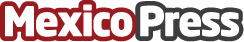 Envalat, empresa joven abriendo camino y generando empleos en el país La compañía generó 400 empleos en total para: Estado de México, Jalisco y Puebla. Gracias al financiamiento otorgado por la Fintech Jeeves, Envalat ha incrementado 15 veces su capacidad de fabricación y su productividad por más de 10 vecesDatos de contacto:Norma Aparicio55 5511 7960Nota de prensa publicada en: https://www.mexicopress.com.mx/envalat-empresa-joven-abriendo-camino-y Categorías: Emprendedores Jalisco Estado de México Puebla http://www.mexicopress.com.mx